DAFTAR NAMA PESERTA KEGIATAN JAMBORE PEMUDA TINGKAT KABUPATEN TAHUN 2018Foto Kegiatan Jambore Pemuda Daerah (JPD) Tingkat KabupatenDAFTAR NAMA PESERTA JAMBORE PEMUDA DAERAH (JPD) TINGKAT PROVINSI TAHUN 2018Foto Kegiatan Jambore Pemuda Daerah (JPD) Tingkat ProvinsiDAFTAR NAMA PESERTA JAMBORE PEMUDA INDONESIA (JPI) TINGKAT NASIONAL TAHUN 2018NONAMAUTUSANKETERANGAN1.RupiyadiKecamatan Pasir BelengkongPeserta2.A. EfendiKecamatan Pasir BelengkongPeserta3.Sapar IrpansyahKecamatan Pasir BelengkongPeserta4.AwitmanKecamatan Pasir BelengkongPeserta5.Ruth Ratna YulissaKecamatan Pasir BelengkongPeserta6.Moh. Habib SolehuddinKecamatan Pasir BelengkongPeserta7.Ahmad PijaiKecamatan Pasir BelengkongPeserta8.RudiansyahKecamatan Pasir BelengkongPeserta9.BurhanudinKecamatan KuaroPeserta10.Herlina Nanda PrastiwiKecamatan KuaroPeserta21.Abdul GaniKecamatan Long IkisPeserta22.Fitra HapijaKecamatan Long IkisPeserta23.Dwi Yunian SaputraKecamatan Long IkisPeserta24.HaryonoKecamatan Batu EngauPeserta25.JuliantoKecamatan Batu EngauPeserta11.Nor Lia AgustinaKecamatan KuaroPeserta12.SardanaKecamatan KuaroPeserta13.Gunawan HermawanKecamatan KuaroPeserta14.Sari WulanKecamatan Long KaliPeserta15.HusnayaniKecamatan Long KaliPeserta16.Patma TiaraKecamatan Long KaliPeserta17.Hayatun Nufus ShalwahKecamatan Long KaliPeserta18.AinunKecamatan Long KaliPeserta19.MusmuliadiKecamatan Long IkisPeserta20.SyalpriansyahKecamatan Long IkisPeserta26.Yuan Wahyu PamudiKecamatan Batu EngauPeserta27.Yona ApriastikaKecamatan Batu SopangPeserta28.Lestari DamayantiKecamatan Batu SopangPeserta29.Dodi ApriadiKecamatan Batu SopangPeserta30.SamsudinKecamatan Batu SopangPeserta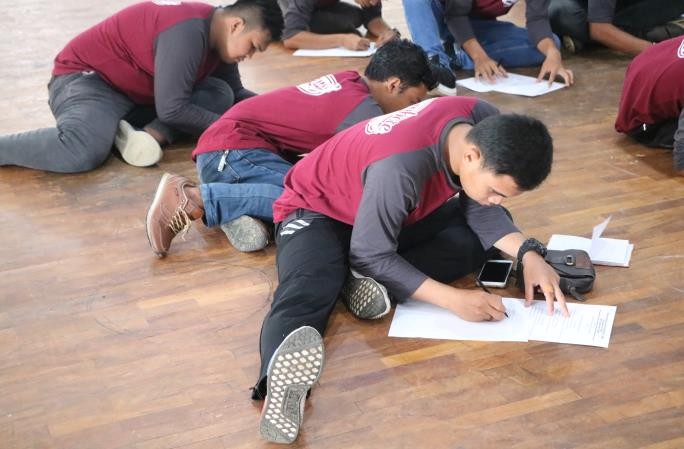 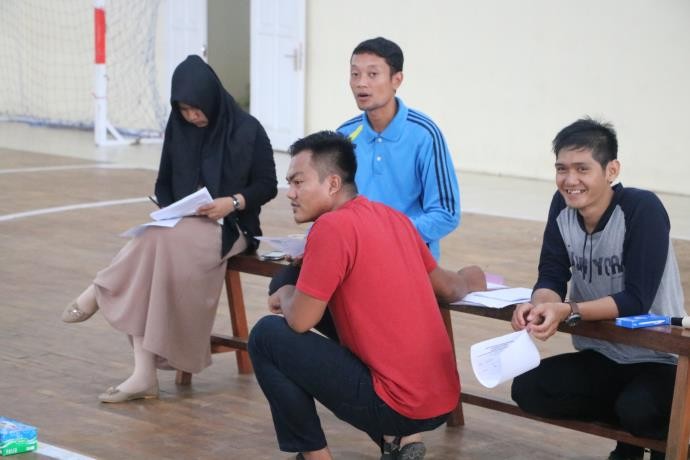 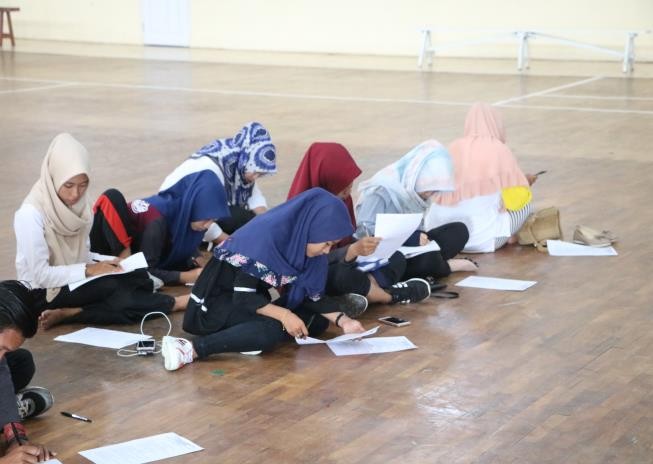 NoN A M APENDIDIKAN TERAKHIRALAMAT1BurhanudinMA POAPES AL-MadiyahJaroKab. Paser2GunawanHermawanSMKKab. Paser3HusnayaniSMAKab. Paser4Moh.HabibSolehuddinS-1 PertanianKab. Paser5Patma TiaraSMKKab. Paser6Ruth RatnaYulissaSMAKab. Paser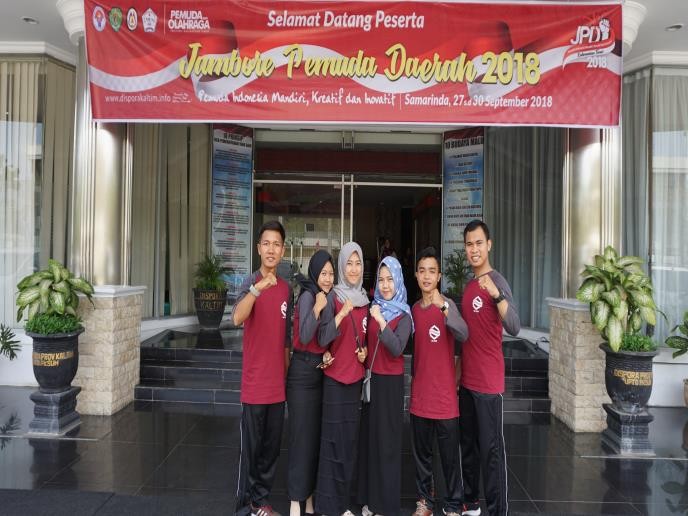 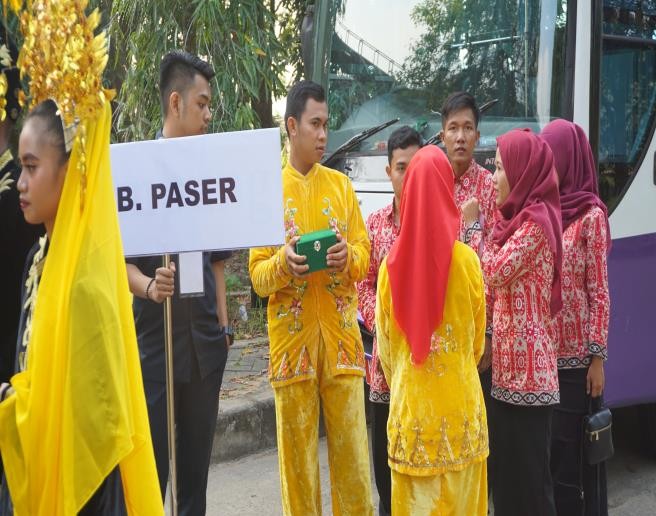 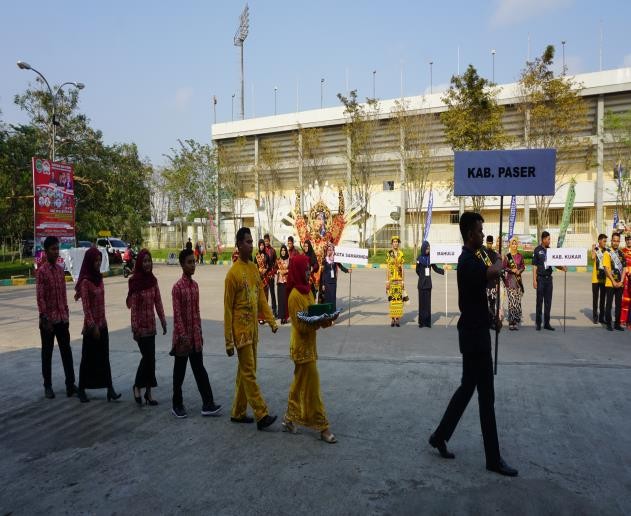 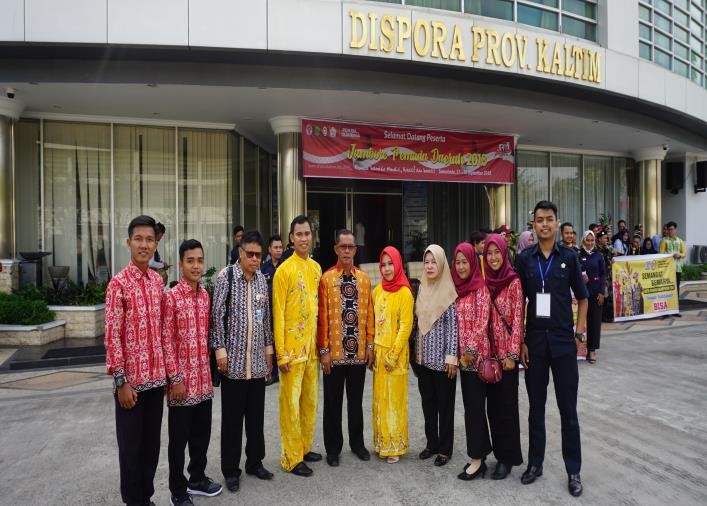 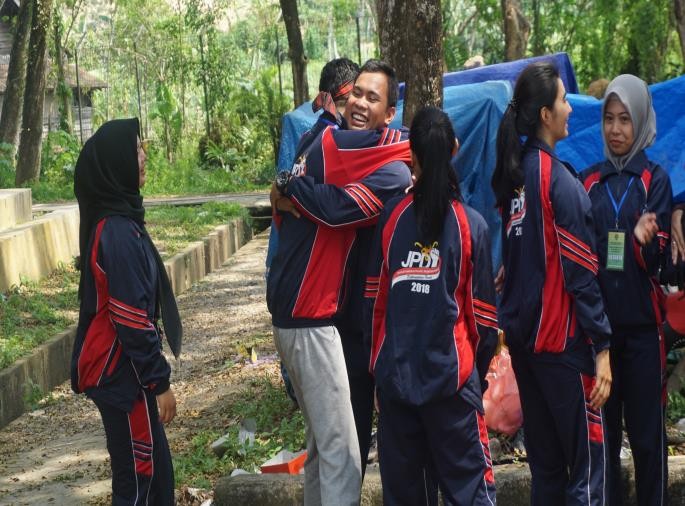 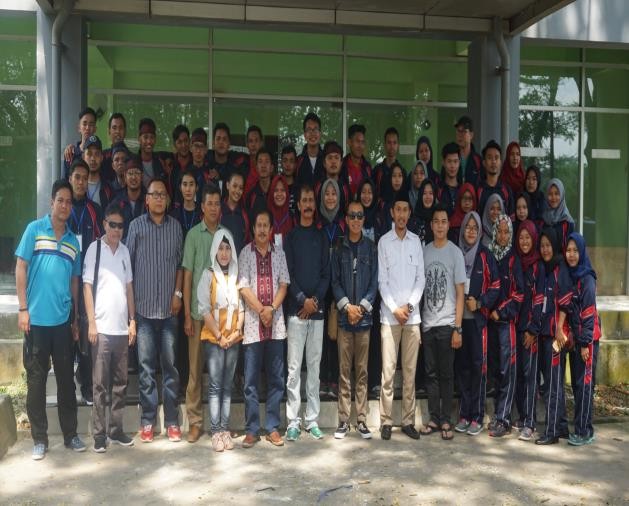 NoN A M APENDIDIKAN TERAKHIRALAMAT1BurhanudinMA POAPES AL-MadiyahJaroKab. Paser